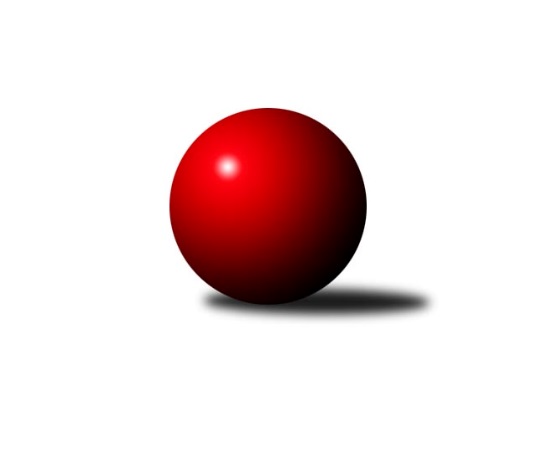 Č.3Ročník 2010/2011	15.8.2024 2. KLM B 2010/2011Statistika 3. kolaTabulka družstev:		družstvo	záp	výh	rem	proh	skore	sety	průměr	body	plné	dorážka	chyby	1.	TJ Třebíč	3	3	0	0	18.5 : 5.5 	(38.0 : 34.0)	3399	6	2201	1198	9	2.	TJ Start Rychnov n. Kn.	3	2	1	0	16.0 : 8.0 	(43.5 : 28.5)	3216	5	2142	1075	25.7	3.	SK Baník Ratiškovice	3	2	0	1	16.0 : 8.0 	(39.0 : 33.0)	3228	4	2181	1047	25.7	4.	KK Blansko	3	2	0	1	14.0 : 10.0 	(40.5 : 31.5)	3249	4	2186	1063	20	5.	TJ Opava˝A˝	3	2	0	1	14.0 : 10.0 	(36.5 : 35.5)	3184	4	2115	1068	18.7	6.	KK Šumperk˝A˝	3	1	2	0	13.0 : 11.0 	(33.0 : 39.0)	3314	4	2194	1120	18.3	7.	SK Camo Slavičín ˝A˝	3	2	0	1	12.0 : 12.0 	(38.5 : 33.5)	3228	4	2168	1060	28.7	8.	TJ Rostex Vyškov ˝A˝	3	0	2	1	11.5 : 12.5 	(36.5 : 35.5)	3256	2	2209	1047	29.3	9.	TJ BOPO Třebíč	3	0	1	2	8.0 : 16.0 	(36.5 : 35.5)	3238	1	2158	1080	23	10.	Sokol Přemyslovice˝A˝	3	0	1	2	7.0 : 17.0 	(31.0 : 41.0)	3195	1	2130	1065	17.3	11.	KK Moravská Slávia Brno ˝B˝	3	0	1	2	7.0 : 17.0 	(29.0 : 43.0)	3164	1	2129	1035	28	12.	KK Zábřeh	3	0	0	3	7.0 : 17.0 	(30.0 : 42.0)	3265	0	2178	1087	25.3Tabulka doma:		družstvo	záp	výh	rem	proh	skore	sety	průměr	body	maximum	minimum	1.	SK Baník Ratiškovice	2	2	0	0	14.0 : 2.0 	(32.0 : 16.0)	3294	4	3363	3225	2.	TJ Třebíč	2	2	0	0	11.5 : 4.5 	(25.0 : 23.0)	3389	4	3416	3361	3.	KK Blansko	2	2	0	0	11.0 : 5.0 	(29.0 : 19.0)	3323	4	3338	3308	4.	TJ Start Rychnov n. Kn.	2	1	1	0	11.0 : 5.0 	(30.5 : 17.5)	3177	3	3183	3170	5.	KK Šumperk˝A˝	2	1	1	0	9.0 : 7.0 	(22.0 : 26.0)	3325	3	3406	3244	6.	TJ Opava˝A˝	1	1	0	0	7.0 : 1.0 	(17.5 : 6.5)	3290	2	3290	3290	7.	SK Camo Slavičín ˝A˝	1	1	0	0	5.0 : 3.0 	(12.5 : 11.5)	3200	2	3200	3200	8.	TJ Rostex Vyškov ˝A˝	1	0	1	0	4.0 : 4.0 	(13.0 : 11.0)	3239	1	3239	3239	9.	KK Moravská Slávia Brno ˝B˝	2	0	1	1	6.0 : 10.0 	(20.0 : 28.0)	3193	1	3215	3171	10.	KK Zábřeh	1	0	0	1	3.0 : 5.0 	(11.0 : 13.0)	3256	0	3256	3256	11.	Sokol Přemyslovice˝A˝	1	0	0	1	2.0 : 6.0 	(12.0 : 12.0)	3218	0	3218	3218	12.	TJ BOPO Třebíč	1	0	0	1	1.0 : 7.0 	(11.0 : 13.0)	3273	0	3273	3273Tabulka venku:		družstvo	záp	výh	rem	proh	skore	sety	průměr	body	maximum	minimum	1.	TJ Třebíč	1	1	0	0	7.0 : 1.0 	(13.0 : 11.0)	3409	2	3409	3409	2.	TJ Start Rychnov n. Kn.	1	1	0	0	5.0 : 3.0 	(13.0 : 11.0)	3256	2	3256	3256	3.	SK Camo Slavičín ˝A˝	2	1	0	1	7.0 : 9.0 	(26.0 : 22.0)	3242	2	3349	3135	4.	TJ Opava˝A˝	2	1	0	1	7.0 : 9.0 	(19.0 : 29.0)	3131	2	3259	3002	5.	KK Šumperk˝A˝	1	0	1	0	4.0 : 4.0 	(11.0 : 13.0)	3302	1	3302	3302	6.	TJ Rostex Vyškov ˝A˝	2	0	1	1	7.5 : 8.5 	(23.5 : 24.5)	3264	1	3353	3175	7.	TJ BOPO Třebíč	2	0	1	1	7.0 : 9.0 	(25.5 : 22.5)	3220	1	3228	3212	8.	Sokol Přemyslovice˝A˝	2	0	1	1	5.0 : 11.0 	(19.0 : 29.0)	3184	1	3197	3171	9.	KK Blansko	1	0	0	1	3.0 : 5.0 	(11.5 : 12.5)	3175	0	3175	3175	10.	SK Baník Ratiškovice	1	0	0	1	2.0 : 6.0 	(7.0 : 17.0)	3162	0	3162	3162	11.	KK Moravská Slávia Brno ˝B˝	1	0	0	1	1.0 : 7.0 	(9.0 : 15.0)	3135	0	3135	3135	12.	KK Zábřeh	2	0	0	2	4.0 : 12.0 	(19.0 : 29.0)	3270	0	3354	3185Tabulka podzimní části:		družstvo	záp	výh	rem	proh	skore	sety	průměr	body	doma	venku	1.	TJ Třebíč	3	3	0	0	18.5 : 5.5 	(38.0 : 34.0)	3399	6 	2 	0 	0 	1 	0 	0	2.	TJ Start Rychnov n. Kn.	3	2	1	0	16.0 : 8.0 	(43.5 : 28.5)	3216	5 	1 	1 	0 	1 	0 	0	3.	SK Baník Ratiškovice	3	2	0	1	16.0 : 8.0 	(39.0 : 33.0)	3228	4 	2 	0 	0 	0 	0 	1	4.	KK Blansko	3	2	0	1	14.0 : 10.0 	(40.5 : 31.5)	3249	4 	2 	0 	0 	0 	0 	1	5.	TJ Opava˝A˝	3	2	0	1	14.0 : 10.0 	(36.5 : 35.5)	3184	4 	1 	0 	0 	1 	0 	1	6.	KK Šumperk˝A˝	3	1	2	0	13.0 : 11.0 	(33.0 : 39.0)	3314	4 	1 	1 	0 	0 	1 	0	7.	SK Camo Slavičín ˝A˝	3	2	0	1	12.0 : 12.0 	(38.5 : 33.5)	3228	4 	1 	0 	0 	1 	0 	1	8.	TJ Rostex Vyškov ˝A˝	3	0	2	1	11.5 : 12.5 	(36.5 : 35.5)	3256	2 	0 	1 	0 	0 	1 	1	9.	TJ BOPO Třebíč	3	0	1	2	8.0 : 16.0 	(36.5 : 35.5)	3238	1 	0 	0 	1 	0 	1 	1	10.	Sokol Přemyslovice˝A˝	3	0	1	2	7.0 : 17.0 	(31.0 : 41.0)	3195	1 	0 	0 	1 	0 	1 	1	11.	KK Moravská Slávia Brno ˝B˝	3	0	1	2	7.0 : 17.0 	(29.0 : 43.0)	3164	1 	0 	1 	1 	0 	0 	1	12.	KK Zábřeh	3	0	0	3	7.0 : 17.0 	(30.0 : 42.0)	3265	0 	0 	0 	1 	0 	0 	2Tabulka jarní části:		družstvo	záp	výh	rem	proh	skore	sety	průměr	body	doma	venku	1.	KK Zábřeh	0	0	0	0	0.0 : 0.0 	(0.0 : 0.0)	0	0 	0 	0 	0 	0 	0 	0 	2.	TJ Opava˝A˝	0	0	0	0	0.0 : 0.0 	(0.0 : 0.0)	0	0 	0 	0 	0 	0 	0 	0 	3.	TJ BOPO Třebíč	0	0	0	0	0.0 : 0.0 	(0.0 : 0.0)	0	0 	0 	0 	0 	0 	0 	0 	4.	Sokol Přemyslovice˝A˝	0	0	0	0	0.0 : 0.0 	(0.0 : 0.0)	0	0 	0 	0 	0 	0 	0 	0 	5.	KK Moravská Slávia Brno ˝B˝	0	0	0	0	0.0 : 0.0 	(0.0 : 0.0)	0	0 	0 	0 	0 	0 	0 	0 	6.	TJ Start Rychnov n. Kn.	0	0	0	0	0.0 : 0.0 	(0.0 : 0.0)	0	0 	0 	0 	0 	0 	0 	0 	7.	KK Šumperk˝A˝	0	0	0	0	0.0 : 0.0 	(0.0 : 0.0)	0	0 	0 	0 	0 	0 	0 	0 	8.	SK Camo Slavičín ˝A˝	0	0	0	0	0.0 : 0.0 	(0.0 : 0.0)	0	0 	0 	0 	0 	0 	0 	0 	9.	SK Baník Ratiškovice	0	0	0	0	0.0 : 0.0 	(0.0 : 0.0)	0	0 	0 	0 	0 	0 	0 	0 	10.	KK Blansko	0	0	0	0	0.0 : 0.0 	(0.0 : 0.0)	0	0 	0 	0 	0 	0 	0 	0 	11.	TJ Třebíč	0	0	0	0	0.0 : 0.0 	(0.0 : 0.0)	0	0 	0 	0 	0 	0 	0 	0 	12.	TJ Rostex Vyškov ˝A˝	0	0	0	0	0.0 : 0.0 	(0.0 : 0.0)	0	0 	0 	0 	0 	0 	0 	0 Zisk bodů pro družstvo:		jméno hráče	družstvo	body	zápasy	v %	dílčí body	sety	v %	1.	Ondřej Němec 	KK Blansko  	3	/	3	(100%)	10	/	12	(83%)	2.	Jan Petko 	KK Šumperk˝A˝ 	3	/	3	(100%)	10	/	12	(83%)	3.	Petr Pevný 	TJ Rostex Vyškov ˝A˝ 	3	/	3	(100%)	9	/	12	(75%)	4.	Jakub Tomančák 	SK Baník Ratiškovice 	3	/	3	(100%)	9	/	12	(75%)	5.	Jiří Brouček 	TJ Start Rychnov n. Kn. 	3	/	3	(100%)	9	/	12	(75%)	6.	Marek Zapletal 	KK Šumperk˝A˝ 	3	/	3	(100%)	9	/	12	(75%)	7.	Václav Rypel 	TJ Třebíč 	3	/	3	(100%)	8.5	/	12	(71%)	8.	Karel Uhlíř 	TJ Třebíč 	3	/	3	(100%)	8	/	12	(67%)	9.	Josef Něnička 	SK Baník Ratiškovice 	3	/	3	(100%)	8	/	12	(67%)	10.	Vladimír Konečný 	TJ Opava˝A˝ 	3	/	3	(100%)	7.5	/	12	(63%)	11.	Martin Sitta 	KK Zábřeh 	3	/	3	(100%)	7	/	12	(58%)	12.	Kamil Nestrojil 	TJ Třebíč 	2.5	/	3	(83%)	6	/	12	(50%)	13.	Jiří Zimek 	SK Camo Slavičín ˝A˝ 	2	/	2	(100%)	6	/	8	(75%)	14.	Miloš Švarcberger 	KK Moravská Slávia Brno ˝B˝ 	2	/	2	(100%)	5	/	8	(63%)	15.	Jiří Trávníček 	TJ Rostex Vyškov ˝A˝ 	2	/	3	(67%)	8	/	12	(67%)	16.	Libor Pekárek ml. 	SK Camo Slavičín ˝A˝ 	2	/	3	(67%)	8	/	12	(67%)	17.	Roman Porubský 	KK Blansko  	2	/	3	(67%)	8	/	12	(67%)	18.	Dalibor Ksandr 	TJ Start Rychnov n. Kn. 	2	/	3	(67%)	8	/	12	(67%)	19.	Jiří Mikoláš 	TJ BOPO Třebíč 	2	/	3	(67%)	7.5	/	12	(63%)	20.	Josef Toman 	SK Baník Ratiškovice 	2	/	3	(67%)	7.5	/	12	(63%)	21.	Luděk Rychlovský 	SK Baník Ratiškovice 	2	/	3	(67%)	7.5	/	12	(63%)	22.	Ladislav Novotný 	KK Blansko  	2	/	3	(67%)	7	/	12	(58%)	23.	Josef Sitta 	KK Zábřeh 	2	/	3	(67%)	7	/	12	(58%)	24.	Eduard Varga 	TJ Rostex Vyškov ˝A˝ 	2	/	3	(67%)	7	/	12	(58%)	25.	Jiří Vícha 	TJ Opava˝A˝ 	2	/	3	(67%)	7	/	12	(58%)	26.	František Jakoubek 	TJ BOPO Třebíč 	2	/	3	(67%)	6.5	/	12	(54%)	27.	Jiří Karasz 	TJ Start Rychnov n. Kn. 	2	/	3	(67%)	6.5	/	12	(54%)	28.	Ladislav Stárek 	Sokol Přemyslovice˝A˝ 	2	/	3	(67%)	6	/	12	(50%)	29.	Aleš Zeman 	TJ Třebíč 	2	/	3	(67%)	6	/	12	(50%)	30.	Jiří Kmoníček 	TJ Start Rychnov n. Kn. 	2	/	3	(67%)	6	/	12	(50%)	31.	Jiří Hendrych 	TJ Opava˝A˝ 	2	/	3	(67%)	6	/	12	(50%)	32.	Stanislav Žáček 	KK Moravská Slávia Brno ˝B˝ 	2	/	3	(67%)	5.5	/	12	(46%)	33.	Aleš Staněk 	TJ Rostex Vyškov ˝A˝ 	1.5	/	3	(50%)	5.5	/	12	(46%)	34.	Pavel Kovalčík 	TJ Opava˝A˝ 	1	/	1	(100%)	4	/	4	(100%)	35.	Lukáš Hlavinka 	KK Blansko  	1	/	1	(100%)	3.5	/	4	(88%)	36.	Martin Čihák 	TJ Start Rychnov n. Kn. 	1	/	1	(100%)	3	/	4	(75%)	37.	Ivo Hostinský 	KK Moravská Slávia Brno ˝B˝ 	1	/	1	(100%)	3	/	4	(75%)	38.	Viktor Výleta 	SK Baník Ratiškovice 	1	/	1	(100%)	2	/	4	(50%)	39.	Kamil Frydrych 	TJ Start Rychnov n. Kn. 	1	/	1	(100%)	2	/	4	(50%)	40.	Pavel Pekárek 	SK Camo Slavičín ˝A˝ 	1	/	2	(50%)	5	/	8	(63%)	41.	Petr Holanec 	TJ Start Rychnov n. Kn. 	1	/	2	(50%)	5	/	8	(63%)	42.	Milan Mokrý 	TJ Třebíč 	1	/	2	(50%)	5	/	8	(63%)	43.	Lubomír Kalakaj 	KK Moravská Slávia Brno ˝B˝ 	1	/	2	(50%)	5	/	8	(63%)	44.	František Mráka 	SK Baník Ratiškovice 	1	/	2	(50%)	5	/	8	(63%)	45.	Tomáš Polášek 	SK Camo Slavičín ˝A˝ 	1	/	2	(50%)	5	/	8	(63%)	46.	František Novák 	SK Camo Slavičín ˝A˝ 	1	/	2	(50%)	4.5	/	8	(56%)	47.	Vojta Šípek 	TJ Start Rychnov n. Kn. 	1	/	2	(50%)	4	/	8	(50%)	48.	Radim Marek 	TJ Opava˝A˝ 	1	/	2	(50%)	4	/	8	(50%)	49.	Kamil Bednář 	TJ Rostex Vyškov ˝A˝ 	1	/	2	(50%)	4	/	8	(50%)	50.	Milan Zezulka 	Sokol Přemyslovice˝A˝ 	1	/	2	(50%)	4	/	8	(50%)	51.	Martin Honc 	KK Blansko  	1	/	2	(50%)	3.5	/	8	(44%)	52.	Zdeněk Palyza 	KK Šumperk˝A˝ 	1	/	2	(50%)	3	/	8	(38%)	53.	Bohumil Drápela 	TJ BOPO Třebíč 	1	/	3	(33%)	7	/	12	(58%)	54.	Vojtěch Jurníček 	Sokol Přemyslovice˝A˝ 	1	/	3	(33%)	7	/	12	(58%)	55.	Robert Pevný 	TJ BOPO Třebíč 	1	/	3	(33%)	6.5	/	12	(54%)	56.	Karel Ivaniš 	SK Camo Slavičín ˝A˝ 	1	/	3	(33%)	6	/	12	(50%)	57.	Lukáš Horňák 	KK Zábřeh 	1	/	3	(33%)	6	/	12	(50%)	58.	Petr Wolf 	TJ Opava˝A˝ 	1	/	3	(33%)	6	/	12	(50%)	59.	Pavel Lužný 	Sokol Přemyslovice˝A˝ 	1	/	3	(33%)	6	/	12	(50%)	60.	Roman Flek 	KK Blansko  	1	/	3	(33%)	5	/	12	(42%)	61.	Jan Grygar 	TJ BOPO Třebíč 	1	/	3	(33%)	5	/	12	(42%)	62.	Vladimír Dřevo 	TJ BOPO Třebíč 	1	/	3	(33%)	4	/	12	(33%)	63.	Petr Března 	TJ Třebíč 	1	/	3	(33%)	3.5	/	12	(29%)	64.	Dalibor Dvorník 	KK Moravská Slávia Brno ˝B˝ 	1	/	3	(33%)	2	/	12	(17%)	65.	Martin Marek 	KK Zábřeh 	0	/	1	(0%)	2	/	4	(50%)	66.	Miloš Stloukal 	KK Moravská Slávia Brno ˝B˝ 	0	/	1	(0%)	1	/	4	(25%)	67.	Jiří Zezulka st. 	Sokol Přemyslovice˝A˝ 	0	/	1	(0%)	1	/	4	(25%)	68.	Tomáš Vejmola 	TJ Rostex Vyškov ˝A˝ 	0	/	1	(0%)	1	/	4	(25%)	69.	Miroslav Mátl 	TJ Třebíč 	0	/	1	(0%)	1	/	4	(25%)	70.	Ladislav Musil 	TJ Rostex Vyškov ˝A˝ 	0	/	1	(0%)	0	/	4	(0%)	71.	Aleš Zálešák 	SK Baník Ratiškovice 	0	/	1	(0%)	0	/	4	(0%)	72.	Petr Bařinka 	SK Camo Slavičín ˝A˝ 	0	/	1	(0%)	0	/	4	(0%)	73.	Eduard Tomek 	Sokol Přemyslovice˝A˝ 	0	/	1	(0%)	0	/	4	(0%)	74.	Ivo Mrhal ml.	Sokol Přemyslovice˝A˝ 	0	/	2	(0%)	4	/	8	(50%)	75.	Jaroslav Vymazal 	KK Šumperk˝A˝ 	0	/	2	(0%)	3	/	8	(38%)	76.	Pavel Sláma 	SK Camo Slavičín ˝A˝ 	0	/	2	(0%)	3	/	8	(38%)	77.	Martin Macas 	KK Zábřeh 	0	/	2	(0%)	2	/	8	(25%)	78.	Miroslav Smrčka 	KK Šumperk˝A˝ 	0	/	2	(0%)	2	/	8	(25%)	79.	Josef Touš 	KK Šumperk˝A˝ 	0	/	3	(0%)	4.5	/	12	(38%)	80.	Petr Trusina 	KK Moravská Slávia Brno ˝B˝ 	0	/	3	(0%)	4	/	12	(33%)	81.	Jiří Flídr 	KK Zábřeh 	0	/	3	(0%)	4	/	12	(33%)	82.	Petr Michálek 	KK Blansko  	0	/	3	(0%)	3.5	/	12	(29%)	83.	Josef Polák 	KK Moravská Slávia Brno ˝B˝ 	0	/	3	(0%)	3.5	/	12	(29%)	84.	Karel Sigmund 	Sokol Přemyslovice˝A˝ 	0	/	3	(0%)	3	/	12	(25%)	85.	Pavel Hrdlička 	KK Zábřeh 	0	/	3	(0%)	2	/	12	(17%)	86.	Petr Bracek 	TJ Opava˝A˝ 	0	/	3	(0%)	2	/	12	(17%)	87.	Jaroslav Sedlář 	KK Šumperk˝A˝ 	0	/	3	(0%)	1.5	/	12	(13%)Průměry na kuželnách:		kuželna	průměr	plné	dorážka	chyby	výkon na hráče	1.	TJ Bopo Třebíč, 1-2	3341	2191	1149	12.5	(556.8)	2.	TJ Třebíč, 1-4	3316	2175	1141	19.3	(552.7)	3.	KK Šumperk, 1-4	3308	2187	1120	21.5	(551.3)	4.	KK Vyškov, 1-4	3270	2199	1071	26.5	(545.1)	5.	KK Zábřeh, 1-4	3256	2173	1083	22.5	(542.7)	6.	KK Blansko, 1-6	3255	2186	1068	26.3	(542.5)	7.	Sokol Přemyslovice, 1-4	3238	2116	1122	11.0	(539.8)	8.	TJ Opava, 1-4	3237	2148	1089	22.0	(539.6)	9.	KK MS Brno, 1-4	3233	2165	1067	22.5	(538.8)	10.	Ratíškovice, 1-4	3223	2160	1063	24.5	(537.3)	11.	KK Slavičín, 1-2	3187	2167	1020	23.5	(531.3)	12.	Rychnov nad Kněžnou, 1-4	3132	2119	1013	28.8	(522.1)Nejlepší výkony na kuželnách:TJ Bopo Třebíč, 1-2TJ Třebíč	3409	2. kolo	Kamil Nestrojil 	TJ Třebíč	600	2. koloTJ BOPO Třebíč	3273	2. kolo	Václav Rypel 	TJ Třebíč	598	2. kolo		. kolo	Aleš Zeman 	TJ Třebíč	581	2. kolo		. kolo	Jan Grygar 	TJ BOPO Třebíč	580	2. kolo		. kolo	Petr Března 	TJ Třebíč	557	2. kolo		. kolo	Jiří Mikoláš 	TJ BOPO Třebíč	557	2. kolo		. kolo	Robert Pevný 	TJ BOPO Třebíč	553	2. kolo		. kolo	Karel Uhlíř 	TJ Třebíč	543	2. kolo		. kolo	Vladimír Dřevo 	TJ BOPO Třebíč	530	2. kolo		. kolo	Milan Mokrý 	TJ Třebíč	530	2. koloTJ Třebíč, 1-4TJ Třebíč	3416	3. kolo	Václav Rypel 	TJ Třebíč	618	1. koloTJ Třebíč	3361	1. kolo	Petr Pevný 	TJ Rostex Vyškov ˝A˝	598	1. koloTJ Rostex Vyškov ˝A˝	3353	1. kolo	Milan Mokrý 	TJ Třebíč	595	3. koloSK Camo Slavičín ˝A˝	3135	3. kolo	Jiří Trávníček 	TJ Rostex Vyškov ˝A˝	579	1. kolo		. kolo	Kamil Nestrojil 	TJ Třebíč	579	3. kolo		. kolo	Václav Rypel 	TJ Třebíč	576	3. kolo		. kolo	Karel Ivaniš 	SK Camo Slavičín ˝A˝	568	3. kolo		. kolo	Eduard Varga 	TJ Rostex Vyškov ˝A˝	565	1. kolo		. kolo	Aleš Staněk 	TJ Rostex Vyškov ˝A˝	564	1. kolo		. kolo	Karel Uhlíř 	TJ Třebíč	564	3. koloKK Šumperk, 1-4KK Šumperk˝A˝	3406	1. kolo	Martin Sitta 	KK Zábřeh	607	1. koloKK Zábřeh	3354	1. kolo	Lukáš Horňák 	KK Zábřeh	593	1. koloKK Šumperk˝A˝	3244	3. kolo	Josef Sitta 	KK Zábřeh	582	1. koloTJ BOPO Třebíč	3228	3. kolo	Jaroslav Sedlář 	KK Šumperk˝A˝	580	1. kolo		. kolo	Marek Zapletal 	KK Šumperk˝A˝	578	1. kolo		. kolo	Jiří Mikoláš 	TJ BOPO Třebíč	575	3. kolo		. kolo	Jan Petko 	KK Šumperk˝A˝	572	1. kolo		. kolo	Jaroslav Vymazal 	KK Šumperk˝A˝	571	3. kolo		. kolo	Josef Touš 	KK Šumperk˝A˝	569	1. kolo		. kolo	Robert Pevný 	TJ BOPO Třebíč	565	3. koloKK Vyškov, 1-4KK Šumperk˝A˝	3302	2. kolo	Jan Petko 	KK Šumperk˝A˝	588	2. koloTJ Rostex Vyškov ˝A˝	3239	2. kolo	Petr Pevný 	TJ Rostex Vyškov ˝A˝	576	2. kolo		. kolo	Eduard Varga 	TJ Rostex Vyškov ˝A˝	569	2. kolo		. kolo	Marek Zapletal 	KK Šumperk˝A˝	560	2. kolo		. kolo	Aleš Staněk 	TJ Rostex Vyškov ˝A˝	552	2. kolo		. kolo	Josef Touš 	KK Šumperk˝A˝	550	2. kolo		. kolo	Miroslav Smrčka 	KK Šumperk˝A˝	545	2. kolo		. kolo	Zdeněk Palyza 	KK Šumperk˝A˝	533	2. kolo		. kolo	Jiří Trávníček 	TJ Rostex Vyškov ˝A˝	527	2. kolo		. kolo	Jaroslav Sedlář 	KK Šumperk˝A˝	526	2. koloKK Zábřeh, 1-4TJ Start Rychnov n. Kn.	3256	2. kolo	Josef Sitta 	KK Zábřeh	593	2. koloKK Zábřeh	3256	2. kolo	Dalibor Ksandr 	TJ Start Rychnov n. Kn.	585	2. kolo		. kolo	Martin Sitta 	KK Zábřeh	558	2. kolo		. kolo	Jiří Kmoníček 	TJ Start Rychnov n. Kn.	549	2. kolo		. kolo	Jiří Karasz 	TJ Start Rychnov n. Kn.	546	2. kolo		. kolo	Martin Macas 	KK Zábřeh	543	2. kolo		. kolo	Lukáš Horňák 	KK Zábřeh	537	2. kolo		. kolo	Jiří Brouček 	TJ Start Rychnov n. Kn.	526	2. kolo		. kolo	Petr Holanec 	TJ Start Rychnov n. Kn.	525	2. kolo		. kolo	Kamil Frydrych 	TJ Start Rychnov n. Kn.	525	2. koloKK Blansko, 1-6KK Blansko 	3338	1. kolo	Ondřej Němec 	KK Blansko 	600	3. koloKK Blansko 	3308	3. kolo	Ondřej Němec 	KK Blansko 	599	1. koloTJ BOPO Třebíč	3212	1. kolo	Roman Porubský 	KK Blansko 	589	3. koloSK Baník Ratiškovice	3162	3. kolo	Martin Honc 	KK Blansko 	588	1. kolo		. kolo	Ladislav Novotný 	KK Blansko 	581	1. kolo		. kolo	Lukáš Hlavinka 	KK Blansko 	570	3. kolo		. kolo	Luděk Rychlovský 	SK Baník Ratiškovice	563	3. kolo		. kolo	Jan Grygar 	TJ BOPO Třebíč	558	1. kolo		. kolo	Robert Pevný 	TJ BOPO Třebíč	551	1. kolo		. kolo	Jakub Tomančák 	SK Baník Ratiškovice	544	3. koloSokol Přemyslovice, 1-4TJ Opava˝A˝	3259	2. kolo	Jiří Vícha 	TJ Opava˝A˝	587	2. koloSokol Přemyslovice˝A˝	3218	2. kolo	Ladislav Stárek 	Sokol Přemyslovice˝A˝	571	2. kolo		. kolo	Radim Marek 	TJ Opava˝A˝	559	2. kolo		. kolo	Jiří Hendrych 	TJ Opava˝A˝	546	2. kolo		. kolo	Ivo Mrhal ml.	Sokol Přemyslovice˝A˝	538	2. kolo		. kolo	Milan Zezulka 	Sokol Přemyslovice˝A˝	537	2. kolo		. kolo	Karel Sigmund 	Sokol Přemyslovice˝A˝	536	2. kolo		. kolo	Vladimír Konečný 	TJ Opava˝A˝	533	2. kolo		. kolo	Petr Wolf 	TJ Opava˝A˝	526	2. kolo		. kolo	Vojtěch Jurníček 	Sokol Přemyslovice˝A˝	522	2. koloTJ Opava, 1-4TJ Opava˝A˝	3290	3. kolo	Martin Sitta 	KK Zábřeh	570	3. koloKK Zábřeh	3185	3. kolo	Pavel Kovalčík 	TJ Opava˝A˝	557	3. kolo		. kolo	Jiří Hendrych 	TJ Opava˝A˝	556	3. kolo		. kolo	Lukáš Horňák 	KK Zábřeh	553	3. kolo		. kolo	Vladimír Konečný 	TJ Opava˝A˝	548	3. kolo		. kolo	Petr Bracek 	TJ Opava˝A˝	546	3. kolo		. kolo	Jiří Vícha 	TJ Opava˝A˝	544	3. kolo		. kolo	Petr Wolf 	TJ Opava˝A˝	539	3. kolo		. kolo	Josef Sitta 	KK Zábřeh	537	3. kolo		. kolo	Jiří Flídr 	KK Zábřeh	528	3. koloKK MS Brno, 1-4SK Camo Slavičín ˝A˝	3349	1. kolo	Svatopluk Krejčí 	KK Moravská Slávia Brno ˝B˝	603	1. koloKK Moravská Slávia Brno ˝B˝	3215	1. kolo	Karel Ivaniš 	SK Camo Slavičín ˝A˝	586	1. koloSokol Přemyslovice˝A˝	3197	3. kolo	Miloš Švarcberger 	KK Moravská Slávia Brno ˝B˝	571	1. koloKK Moravská Slávia Brno ˝B˝	3171	3. kolo	Tomáš Polášek 	SK Camo Slavičín ˝A˝	569	1. kolo		. kolo	Stanislav Žáček 	KK Moravská Slávia Brno ˝B˝	568	3. kolo		. kolo	Pavel Pekárek 	SK Camo Slavičín ˝A˝	559	1. kolo		. kolo	Miloš Švarcberger 	KK Moravská Slávia Brno ˝B˝	555	3. kolo		. kolo	Libor Pekárek ml. 	SK Camo Slavičín ˝A˝	552	1. kolo		. kolo	Pavel Lužný 	Sokol Přemyslovice˝A˝	552	3. kolo		. kolo	Ivo Mrhal ml.	Sokol Přemyslovice˝A˝	549	3. koloRatíškovice, 1-4SK Baník Ratiškovice	3363	1. kolo	Josef Toman 	SK Baník Ratiškovice	594	1. koloSK Baník Ratiškovice	3225	2. kolo	Luděk Rychlovský 	SK Baník Ratiškovice	592	1. koloSokol Přemyslovice˝A˝	3171	1. kolo	Luděk Rychlovský 	SK Baník Ratiškovice	583	2. koloKK Moravská Slávia Brno ˝B˝	3135	2. kolo	Josef Toman 	SK Baník Ratiškovice	572	2. kolo		. kolo	Ladislav Stárek 	Sokol Přemyslovice˝A˝	571	1. kolo		. kolo	František Mráka 	SK Baník Ratiškovice	570	1. kolo		. kolo	Jakub Tomančák 	SK Baník Ratiškovice	566	1. kolo		. kolo	Miloš Stloukal 	KK Moravská Slávia Brno ˝B˝	555	2. kolo		. kolo	Vojtěch Jurníček 	Sokol Přemyslovice˝A˝	554	1. kolo		. kolo	Josef Něnička 	SK Baník Ratiškovice	549	1. koloKK Slavičín, 1-2SK Camo Slavičín ˝A˝	3200	2. kolo	Jiří Zimek 	SK Camo Slavičín ˝A˝	560	2. koloKK Blansko 	3175	2. kolo	Ladislav Novotný 	KK Blansko 	552	2. kolo		. kolo	Ondřej Němec 	KK Blansko 	541	2. kolo		. kolo	Karel Ivaniš 	SK Camo Slavičín ˝A˝	539	2. kolo		. kolo	František Novák 	SK Camo Slavičín ˝A˝	533	2. kolo		. kolo	Libor Pekárek ml. 	SK Camo Slavičín ˝A˝	533	2. kolo		. kolo	Petr Michálek 	KK Blansko 	528	2. kolo		. kolo	Roman Porubský 	KK Blansko 	526	2. kolo		. kolo	Martin Honc 	KK Blansko 	525	2. kolo		. kolo	Pavel Pekárek 	SK Camo Slavičín ˝A˝	525	2. koloRychnov nad Kněžnou, 1-4TJ Start Rychnov n. Kn.	3183	1. kolo	Petr Pevný 	TJ Rostex Vyškov ˝A˝	566	3. koloTJ Rostex Vyškov ˝A˝	3175	3. kolo	Jiří Brouček 	TJ Start Rychnov n. Kn.	565	1. koloTJ Start Rychnov n. Kn.	3170	3. kolo	Vojta Šípek 	TJ Start Rychnov n. Kn.	553	3. koloTJ Opava˝A˝	3002	1. kolo	Kamil Bednář 	TJ Rostex Vyškov ˝A˝	553	3. kolo		. kolo	Martin Čihák 	TJ Start Rychnov n. Kn.	543	3. kolo		. kolo	Vladimír Konečný 	TJ Opava˝A˝	542	1. kolo		. kolo	Dalibor Ksandr 	TJ Start Rychnov n. Kn.	541	1. kolo		. kolo	Jiří Trávníček 	TJ Rostex Vyškov ˝A˝	540	3. kolo		. kolo	Jiří Brouček 	TJ Start Rychnov n. Kn.	529	3. kolo		. kolo	Jiří Karasz 	TJ Start Rychnov n. Kn.	527	3. koloČetnost výsledků:	7.0 : 1.0	5x	6.0 : 2.0	1x	5.0 : 3.0	3x	4.5 : 3.5	1x	4.0 : 4.0	4x	3.0 : 5.0	1x	2.0 : 6.0	2x	1.0 : 7.0	1x